THE GATE CITY FOUNDATION, INC.SCHOLARSHIP APPLICATION INFORMATION PACKETEstablished in   1948, the Gate City Bar Association is the oldest African-American Bar Association in the state of Georgia. It was organized by ten African-American   lawyers   to   provide   the   educational, social   and   community   involvement   of   a professional association   for   African-American lawyers, who had been excluded from participating in the segregated bar associations in Atlanta and throughout the state. The mission of the Gate City Bar Association  is to create in the community a practical  appreciation for the legal profession; to encourage persons of outstanding promise to attend first rate law schools and return to the communities that need their services most; to oppose arbitrary and capricious laws in our state with all the force and fiber of which we are capable as an organization; and to uphold and extend the principles  of justice  in every phase of American life to the end that no one shall be discriminated against because of color, race, religious beliefs or national origin.Gate City Foundation, Inc., scholarships are awarded annually to minority law students, in good standing, who are either currently enrolled in a Georgia law school, or who are Georgia residents enrolled in an out-of-state law school.  Candidates for a Gate City Foundation, Inc. scholarship are analyzed through a two-tier process including an application and associated documentation, as well as a rigorous interview. First year students in their first semester of law school are not eligible. This scholarship is a one-time award. Former recipients are not eligible. Previous applicants who meet the requirements but were not selected are encouraged to re-apply.This completed application, two letters of recommendation, an official transcript, and headshot (jpg) should be submitted in one email package to s.beck@tkstlaw.com  no later than midnight on October 2, 2023. Any questions may be emailed to the Scholarship Committee Chair, Jonathan Goins at jgoins@lbbslaw.com or calls may be received at (404) 991-2160. Late or incomplete applications will not be considered.  The Scholarship Committee will conduct interviews no later than, Saturday, October 21, 2023, at Lewis Brisbois Bisgaard & Smith LLP, 600 Peachtree Street, Suite 4700, Atlanta, Georgia 30308.  Applicants will be notified by email if selected for an interview.Applicants selected to receive a scholarship   will   be   notified no later than Friday, October 27, 2023. All scholarship recipients are required to attend the Hall of Fame Gala on November 4, 2023 at the Grand Hyatt Atlanta in Buckhead, 3300 Peachtree Road N.E., Atlanta, Georgia 30305. Gala attendance is mandatory. Failure to appear at the Gala will result in the scholarship award being rescinded. GATE CITY FOUNDATION, INC. SCHOLARSHIP APPLICATION Gate City Foundation, Inc. Post Office Box 16727Atlanta, Georgia 30321-07271.	Name 									Date                       Last	                           First	                           Middle2.	Address:  3.	 Phone: ____ _________  4.	Email Address: 	   5.	 Date of Birth: ____________________      6.	Name of Law School Date Admitted to Law School __________  8.		Name and Address of Undergraduate Institution, Year Graduated and Degree conferred,  G.P.A at graduation or upon completion.9. Current Law School G.PA.: _________________10. Other Scholarships that you have already been awarded. Attach additional sheets if necessary:		           Name	                 Amount	                            Time Period Covered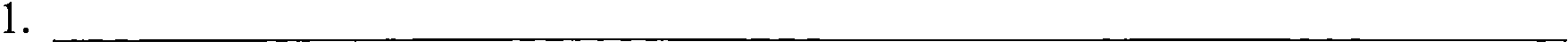 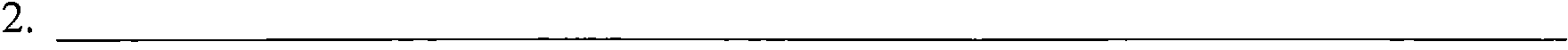 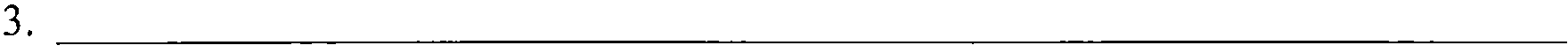 List honors or awards that you have received in undergraduate or law school. Attach additional sheets if necessary. 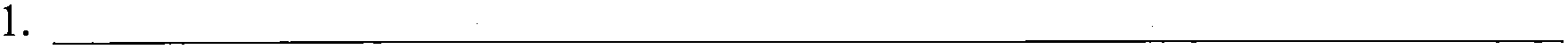 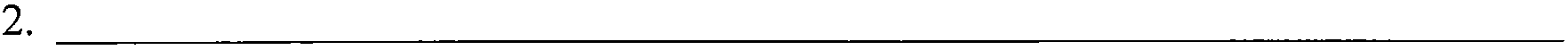 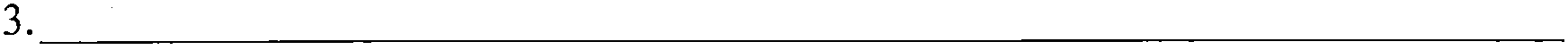 Extracurricular/Community Activities (school, religious, civic, social organizations, etc. Attach additional sheets if necessary. Have you previously received the Gate City Bar Judicial Scholarship and/or The Georgia Association of Black Women Attorneys (GABWA)? If so? Indicate what year and the amount of the scholarship awarded.14.		In fewer than 500 words, please explain why you are the best candidate for a Gate City Foundation Scholarship, including facts that will be helpful to the Scholarship Committee in evaluating your application.15.	Please provide your estimated 2023-2024 school year financial information.Estimated Costs	Estimated Resources*Tuition- Fee	$	Scholarship/grants	$Room & Board	$	Loan - Law School	$Books/Supplies	$	Earnings	$Transportation	$	Savings	$Other (please list any costs you may incur)Assistance	$Other (please list any other anticipated income you may receive)Total	$		Total	$	* Your tuition-fee should include the cost for the entire 2023-2024 school year, i.e., two semesters total.16.	I hereby certify that all the information provided herein is accurate, current, and true to the best of my knowledge, information and belief. I do hereby give the Gate City Foundation, Inc., its members, representatives, and assigns my permission to investigate any of the facts contained herein.SignatureDate PLEASE ATTACH:  1.	An official law school transcript from each law school you have attended.If your law school transcript does not indicate that you are in good standing, please provide a letter of good standing from the law school you are presently attending.If  you are a first year student and your law school cannot provide you with a transcript by the time this application is due, you must provide a letter from the law school you are currently attending stating that you are in good standing, that your transcript is not available and the reason it is not available.                  DeadlinesApplication Deadline Interviews Award Notifications Hall of Fame GalaMidnight, Monday, October 2, 2023 Date and time to be determinedWednesday, October 25, 2023Saturday, November 4, 2023 @ 7:30 P.M. 